Bulletin AnnouncementsEnglish: The Week Before the Collection – May 13 – 14, 2023Next week our special collection supports the Catholic Communication Campaign. This campaign engages and builds Catholic communities in the United States and developing countries using the internet, television, radio, and print media. Half of the money collected remains here in the [INSERT DIOCESE NAME] to fund local communications efforts. Your support helps spread the Gospel message! To learn more, visit www.usccb.org/cccThe Week of the Collection – May 20 – 21, 2023Today we take up the collection for the Catholic Communication Campaign (CCC). Your support helps CCC engage and build Catholic communities in the United States and around the world using the internet, television, radio, and print media. Half the funds we collect remain here to support local efforts. [INSERT DIOCESE NAME] in the Be a part of this campaign to spread the Gospel message. www.usccb. Support the collection today! To learn more, visit www.usccb.org/cccThe Week After the Collection – May 27 – 28, 2023Thank you for your generosity toward last week’s collection for the Catholic Communication Campaign (CCC). Your support helps CCC engage and build community for millions, here in the United States and around the world. If www. you missed the collection, it’s not too late to give! Visit www.usccb.org/cccAnuncios para el boletínSpanish:Semana antes de la Colecta – el 13 y 14 de mayoLa próxima semana, nuestra colecta especial apoya a la Campaña Católica de la Comunicación. Esta campaña construye comunidades católicas y las hace partícipe tanto en Estados Unidos como en los países en desarrollo utilizando la Internet, la televisión, la radio y los medios impresos. La mitad de los fondos recaudados permanece aquí en la para financiar [INSERTAR EL NOMBRE DE LA DIOCESIS] los proyectos locales de comunicación. ¡Su apoyo ayuda a difundir el mensaje del Evangelio! Para informarse más, visiten www.usccb.org/cccSemana de la Colecta – el 20 y 21 de mayoHoy realizaremos la colecta para la Campaña Católica de la Comunicación (CCC). Su apoyo ayuda a la CCC a construir comunidades católicas y hacerlas partícipe tanto en Estados Unidos como alrededor del mundo utilizando la Internet, la televisión, la radio y los medios impresos. La mitad de los fondos recaudados permanece aquí en la ] para financiar INSERTAR EL NOMBRE DE LA DIÓCESIS [ los esfuerzos locales. Sean parte de esta campaña para difundir el mensaje del evangelio. ¡Apoyen a la colecta hoy! Para informarse más, visiten www.usccb.org/cccSemana después de la Colecta – el 27 y 28 de mayoMuchas gracias por su generosidad la semana pasada en la colecta para la Campaña Católica de la Comunicación (CCC). Su apoyo ayuda a la CCC a construir comunidades y hacer partícipe a millones de personas, aquí en los Estados Unidos y alrededor del mundo. ¡Si no pudieron dar en www.usccb.org/ la colecta, aun lo pueden hacer! Visita  www.usccb.org/cccPost the link on the webpage: https://youtu.be/pVTKhFV8VGISocial Media and Website Materials:http://www.usccb.org/catholic-giving/opportunities-for-giving/catholic-communication-campaign/collection/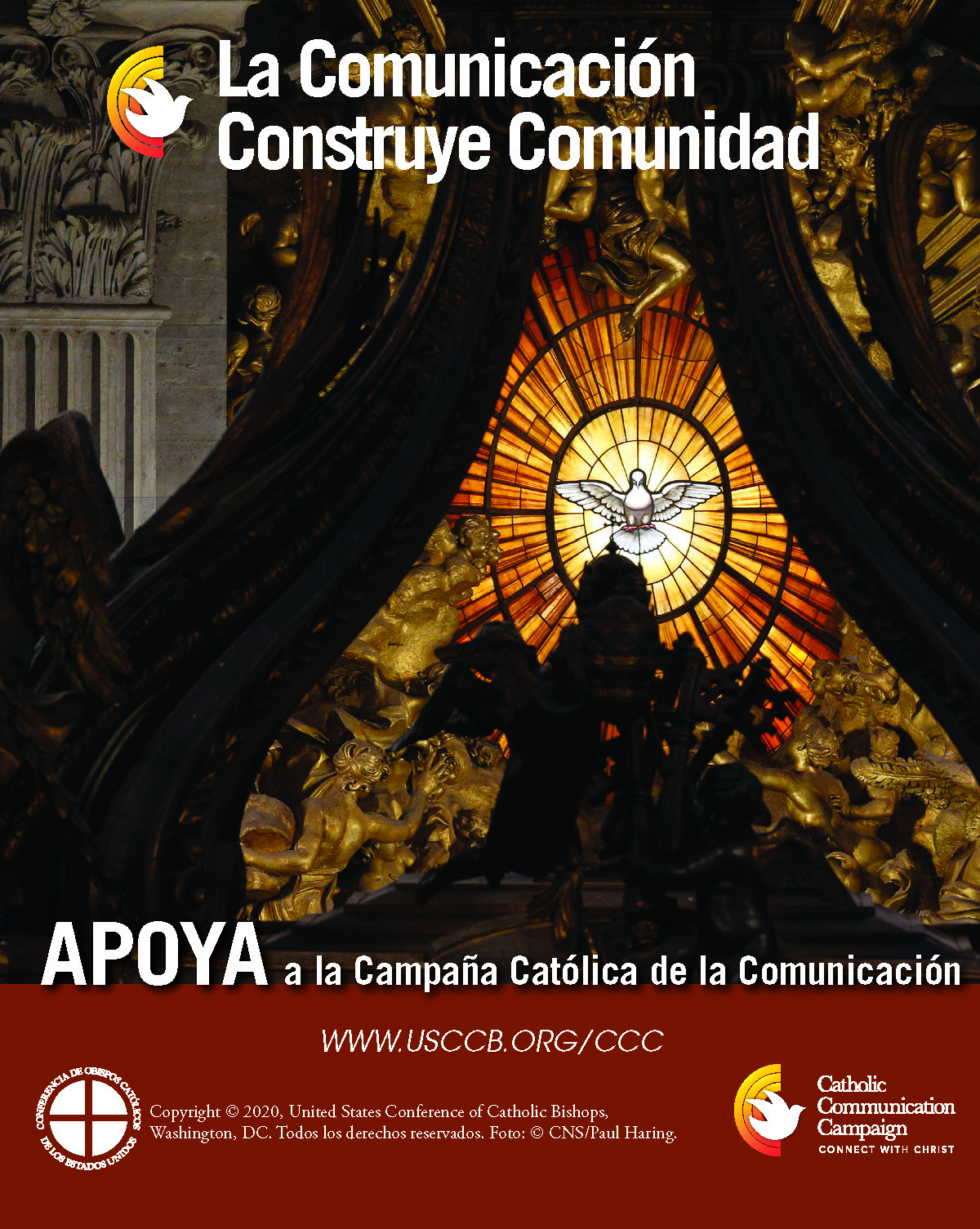 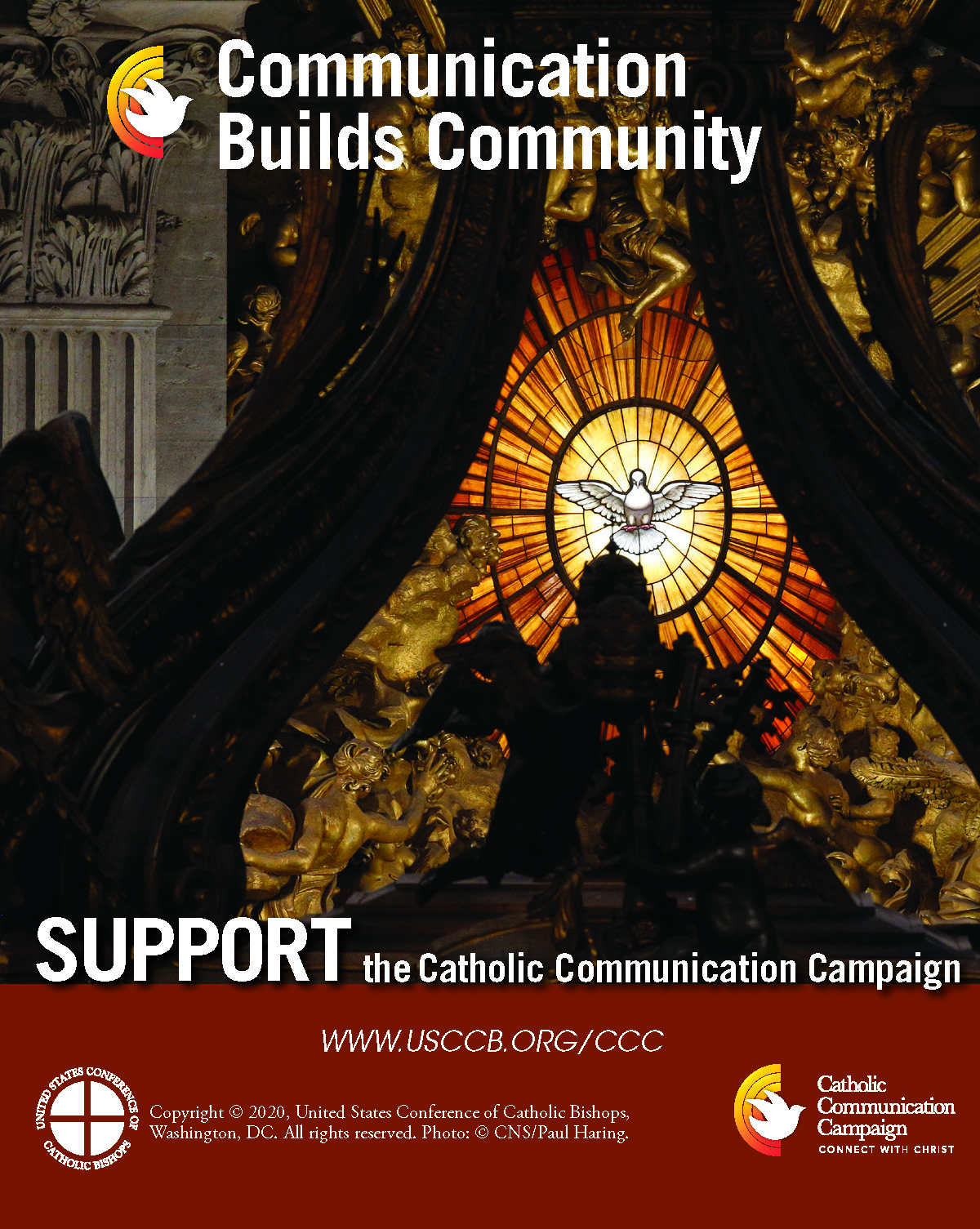 